NÁRODNÁ RADA SLOVENSKEJ REPUBLIKYVI. volebné obdobieČíslo:PREDS-941/2015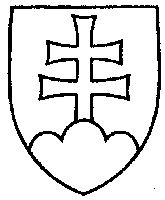 2233UZNESENIENÁRODNEJ RADY SLOVENSKEJ REPUBLIKYz 21. decembra 2015k zákonu z 9. decembra 2015, ktorým sa mení a dopĺňa zákon č. 300/2005 Z. z. Trestný zákon v znení neskorších predpisov a ktorým sa menia a dopĺňajú niektoré zákony, vrátenému prezidentom Slovenskej republiky na opätovné prerokovanie Národnou radou Slovenskej republiky (tlač 1868)Národná rada Slovenskej republiky	podľa čl. 84 ods. 3 Ústavy Slovenskej republiky po opätovnom prerokovaní v druhom a treťom čítaní	s c h v a ľ u j e	v pôvodnom znení zákon z 9. decembra 2015, ktorým sa mení a dopĺňa zákon
č. 300/2005 Z. z. Trestný zákon v znení neskorších predpisov a ktorým sa menia a dopĺňajú niektoré zákony, vrátený prezidentom Slovenskej republiky.     Peter  P e l l e g r i n i   v. r.        predseda       Národnej rady Slovenskej republikyOverovatelia:Milan  H a l ú z   v. r.Ján  M i č o v s k ý   v. r.